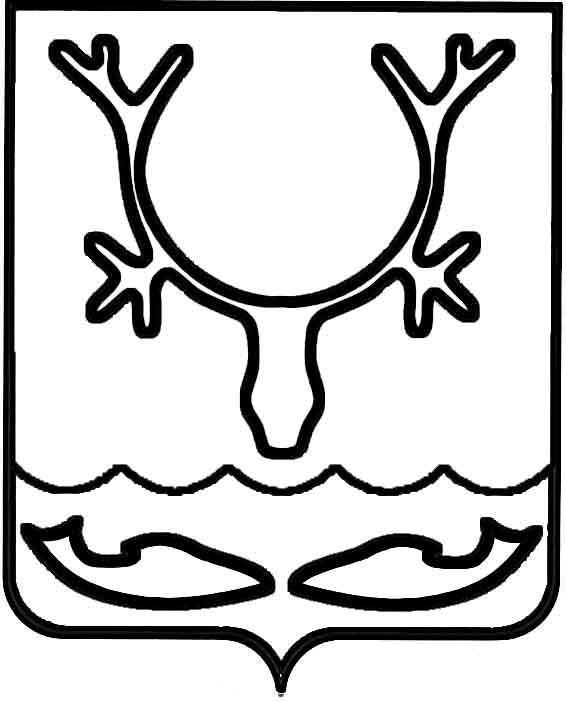 Администрация МО "Городской округ "Город Нарьян-Мар"ПОСТАНОВЛЕНИЕот “____” __________________ № ____________		г. Нарьян-МарВ связи с проведением праздничного мероприятия, посвященного Дню Государственного флага Российской Федерации, Администрация МО "Городской округ "Город Нарьян-Мар"П О С Т А Н О В Л Я Е Т:Организовать праздничную ярмарку 22 августа 2015 года на площади Марад сей с 19.00 часов до 22.00 часов в связи с проведением мероприятия, посвященного Дню Государственного флага Российской Федерации.Предложить торговым организациям, независимо от организационно-правовых форм и форм собственности, индивидуальным предпринимателям принять участие в праздничной ярмарке и обеспечить соблюдение санитарных норм и правил торговли.Функции организатора ярмарки возложить на управление экономического и инвестиционного развития Администрации МО "Городской округ "Город Нарьян-Мар".Организатору праздничной ярмарки осуществлять действия                        в соответствии с приказом Управления по агропромышленному комплексу и ветеринарии НАО от 23.04.2012 № 13-од "Об утверждении порядка организации деятельности ярмарок по продаже товаров (выполнению работ, оказанию услуг)          на территории Ненецкого автономного округа" и постановлением Администрации МО "Городской округ "Город Нарьян-Мар" от 05.05.2014 № 1246 "О порядке организации проведения ярмарок на территории МО "Городской округ "Город Нарьян-Мар".1708.2015950Об организации праздничной ярмарки          22 августа 2015 годаГлава МО "Городской округ "Город Нарьян-Мар" Т.В.Федорова